Antrag auf ErnennungAn das Personaldezernat - Sachgebiet 4.2 der Universität Paderborn
Übermittlung ausschließlich per E-Mail an: Dez4_2@zv.uni-paderborn.de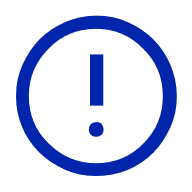 Hinweis: Anträge sind mind. 8 Wochen vor der geplanten Maßnahme einzureichen!Angaben zum*r Antragsteller*in:Angaben zur Ernennung als   Ernennung (bitte Bewerbungsunterlagen beifügen) Ausschreibungskennziffer:      
Anzahl Bewerbungen:       insgesamt,       Schwerbehinderte,       Frauen,
die dem Anforderungsprofil entsprechenEinladungen zum Vorstellungsgespräch:      Frauen,       Männer,       Schwerbehinderte
Auswahlkommission:			 ja	 neinGeschlechterparitätische Besetzung	 ja	 nein, Begründung:      
Sofern keine Ausschreibung und Vorstellungsgespräche erfolgt sind, sind die Zustimmungen der GBA, WPR und SBV gesondert beizufügen. – Bitte beachten: Die Anfrage zum Ausschreibungsverzicht ist zunächst an die GBA zu richten; die GBA leitet diese mit ihrem Votum an den WPR und die SBV weiter.
 Verlängerung des BeamtenverhältnissesvonErnennungszeitraumErnennung: ab dem        befristet vom       bis      Finanzierung:Haushalt: zu       % aus der Stelle Nr.:       zu       % aus AO      Fachvorgesetzte*r:      Aufgaben:Bemerkungen:Fakultät/Bereich:Name, Vorname 
(Fachvorgesetzte*r):Kontakt bei Rückfragen:Name, Vorname geboren amStaatsangehörigkeitE-Mail-AdresseDem*Der Beamt*in werden für die Dauer des Beamtenverhältnisses folgende Aufgaben übertragen: Forschungs- und ggf. Qualifizierungsaufgaben LehrtätigkeitSonstige Aufgaben_____________________________________________________________________________________________________________________Antragsteller*inDekan*in/Leiter*in des Instituts/der EinrichtungGleichstellungsbeauftragte